Администрация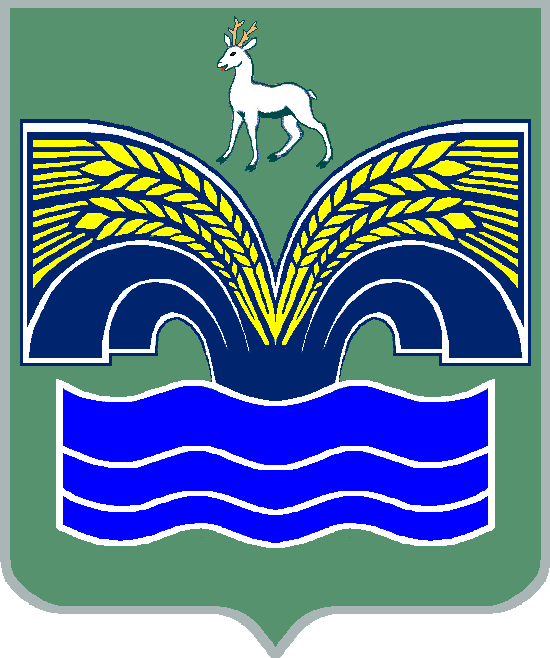 сельского  поселения  большая каменкамуниципального  района  КрасноярскийСамарской  областиПОСТАНОВЛЕНИЕот  24 января  2019 года № 9Об установлении расходного обязательства  сельского поселения Большая Каменка муниципального района Красноярский Самарской области  в  сфере  сельскохозяйственного производстваВ соответствии со статьёй 86  Бюджетного кодекса Российского Федерации, п.28  ч.1 ст.14 Федерального   закона от 06.10.2003 № 131-ФЗ «Об общих принципах организации местного самоуправления в Российской Федерации», в целях решения вопросов местного значения  по содействию в развитии сельскохозяйственного производства, Администрация сельского  поселения Большая Каменка  муниципального района Красноярский  Самарской области ПОСТАНОВЛЯЕТ:1. Установить, что к расходным обязательствам сельского поселения Большая Каменка  муниципального района Красноярский Самарской области  в 2019 году, относится предоставление субсидий  гражданам, ведущим личное подсобное хозяйство   на территории сельского поселения Большая Каменка муниципального района Красноярский Самарской области, в целях возмещения затрат в связи  с  производством  сельскохозяйственной продукции, в части расходов на содержание коров.2. Установить, что исполнение предусмотренных настоящим постановлением расходных обязательств осуществляется за счёт средств местного бюджета, в пределах лимитов бюджетных обязательств по предоставлению  субсидий, утверждаемых в установленном порядке на соответствующий финансовый год администрацией сельского поселения Большая Каменка как главного распорядителя бюджетных средств.	3. Опубликовать настоящее постановление в газете «Красноярский  вестник».        4. Настоящее постановление вступает в силу со дня его официального опубликования и распространяет свое действие с 1 января 2019 года.Глава сельского поселения Большая Каменка муниципального района Красноярский Самарской области                                                                     О.А. Якушев